TSV Kornburg Fussball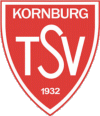 TSV Kornburg auf Bayernliga TourDer TSV Kornburg scheint sich nun langsam an das Klima der Bayernliga- Süd zu gewöhnen. Nach einem hart erkämpften 3:1 Heimerfolg gegen den BCF Wolfratshausen ( Doppelpack Uschold per Kopf und einem weiteren Kopfballtreffer von Sasa Bozic ) , gelang der Mannschaft  im Nachholspiel gegen das Spitzenteam aus Kottern ( Kempten ) ein bemerkenswertes und verdientes 0:0 . Beim Mitaufsteiger , dem SB Chiemgau Traunstein, konnte der TSV Kornburg nach einem späten Treffer von Dominik Rohracker ( 81. ) danach auch den ersten  Auswärtssieg in der neuen Liga feiern.Nach der kleinen Erfolgsserie, übergab man die "Rote Laterne" zunächst mal an den BCF Wolfratshausen weiter und schaffte den Anschluß an das hintere Tabellendrittel. Durch die kurzfristig verpflichteten Verstärkungen Firat Kaya vom SC 04 Schwabach und Fabian Klose vom SV Seligenporten ist die Heidenreich Truppe nun auch etwas breiter aufgestellt und lässt auf weitere Erfolge hoffen. Auch auf  die Erfahrung von  Dominik Räder kann der Trainer in den kommenden Spielen wieder zurückgreifen.Die nächsten Spiele des TSV Kornburg 1 in der Bayernliga SüdSa., 07.10., 14:00 SV Kirchanschöring- TSV KornburgSa., 14.10., 15:00 TSV Kornburg- TSV Rain/LechSa., 21.10., 14:000 SV Heimstetten-TSV KornburgSa., 28.10., 14:00 TSV Kornburg- TSV 1882 LandsbergDi., 31.10., 14:00 TSV Kornburg- FC IsmaningSo., 05.11., 14:00 TSV 1865 Dachau- TSV KornburgSo., 12.11., 14:00 TSV Schwabmünchen- TSV KornburgDie nächsten Spiele des TSV Kornburg 2 in der Kreisliga NM/Jura NordSo., 08.10., 15:00 TSV Kornburg 2- SV RaschSo., 15.10., 15:00 SV Postbauer- TSV Kornburg 2So., 22.10., 15:00 TSV Kornburg 2- 1. FC DeiningSo., 29.10., 15:00 TSV Katzwang 05- TSV Kornburg 2Sa., 04.11., 14:30 TSV Kornburg 2- BSC WoffenbachSo., 12.11., 14:30 SV Rednitzhembach- TSV Kornburg 2